Open Road Driver Training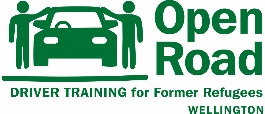 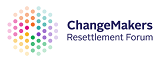  Expression of Interest Wellington CityPlease note this is not an application form but an Expression of Interest in the Open Road driving programme.  Please confirm the following:I am from a refugee backgroundI have a learner or restricted licence (circle)I live/ work or study in central Wellington  Name:Phone No:Email:Residential Address:Thank you for your expression of interest in our driving programme.   Please return this application to kate.twyford@crf.org.nz  or hand in at our office  Level 4, 39 Webb St, Mount Cook. We will note your details.  If you are eligible for our programme we will advise you when applications open. 